Darmowy program Scratch dostępny on - line :Wpisz do przeglądarki adres strony.Następnie STWÓRZ.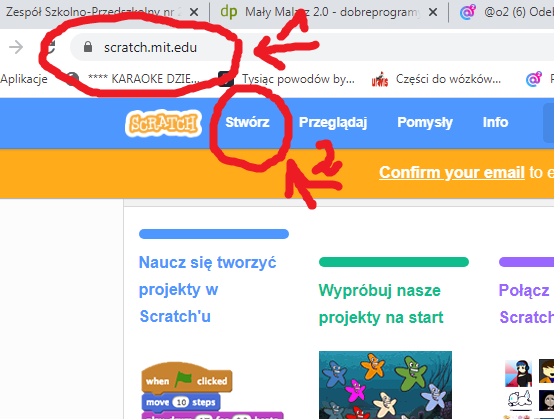 Stwórz swój projekt, jak tworzyłeś/aś do tej pory.Nagraj filmik z animacji telefonem.(Pamiętaj aby przetrzeć aparat,  w telefonie aby obraz był wyraźny.Wstaw go jako załącznik do Classroom - wejdź na Classrooma: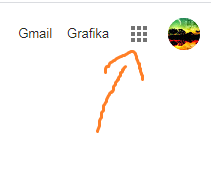 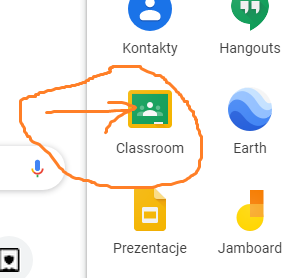 Wybierz swoją klasę, uczniowie mający plastykę i informatykę umieszczają w klasie informatyka!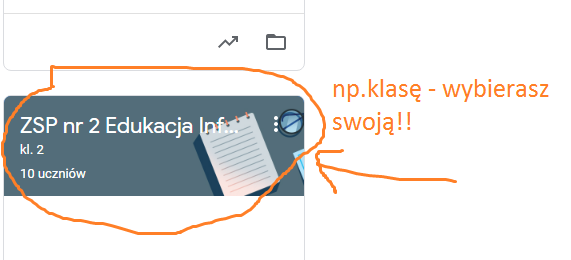 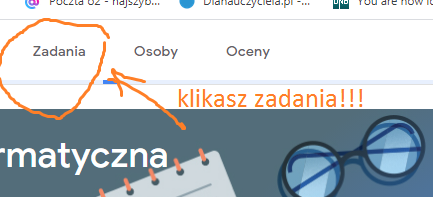 W swoim Scratchu wejdź na moje studia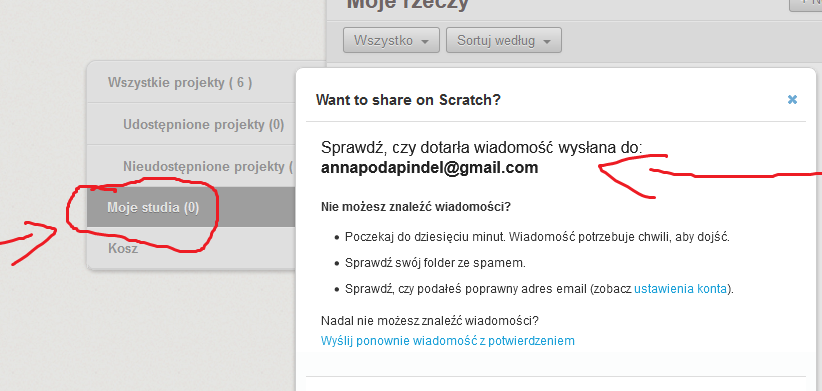 A następnie potwierdź e-maila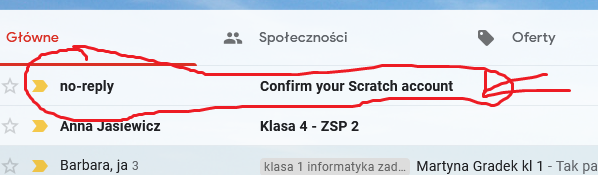 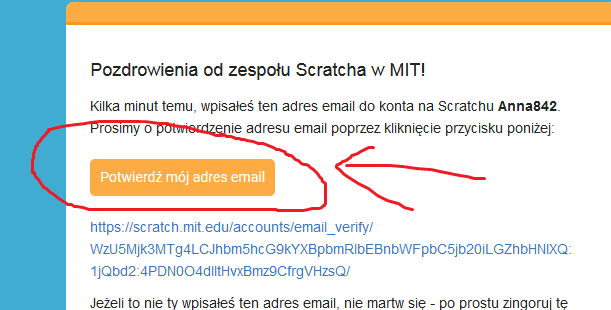 A teraz ponownie przejdź do Scratcha 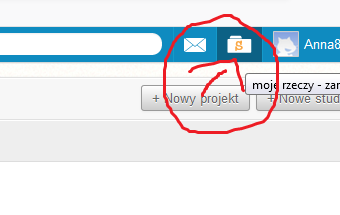 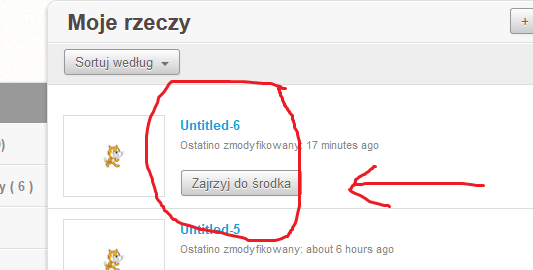 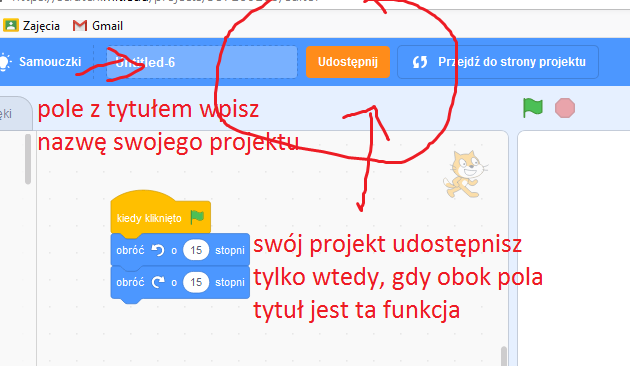 Teraz postępuj zgodnie z filmikiem instruktażowym !!! https://www.youtube.com/watch?v=m4qVRCfL1pgnastępnie wejdź na classroom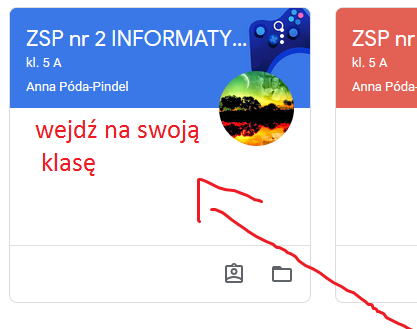 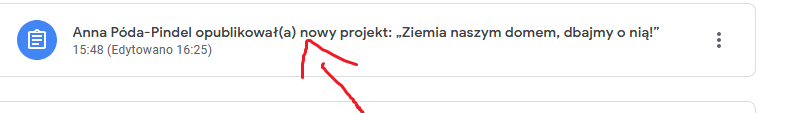 Wybierz zadanie i otwórz. Następnie powróć do Scratcha według filmiku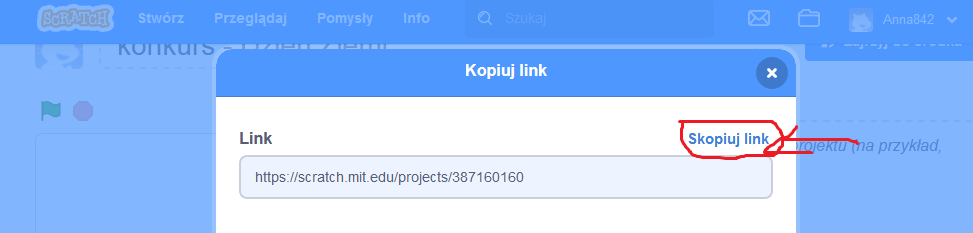 Skopiuj link i wklej jako – link do zadania.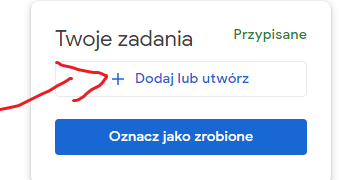 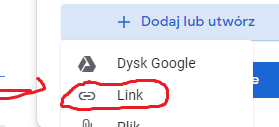 Wklej link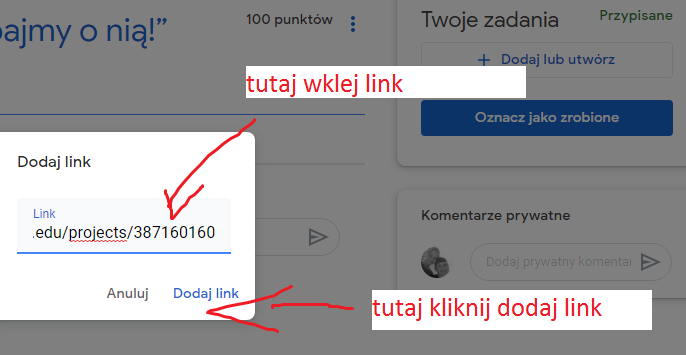 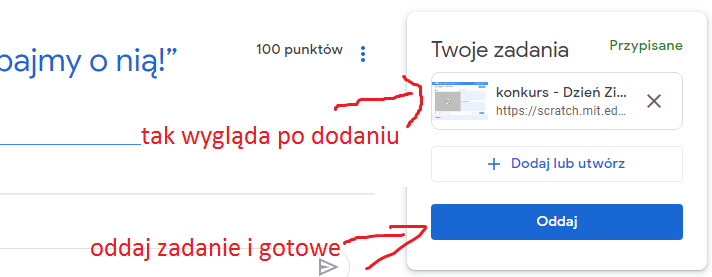 Masz dwa tygodnie, nie musisz się spieszyć i martwić,  że coś pójdzie nie tak i nie zdążysz. Na pewno Ci się uda !!!  Powodzenia.